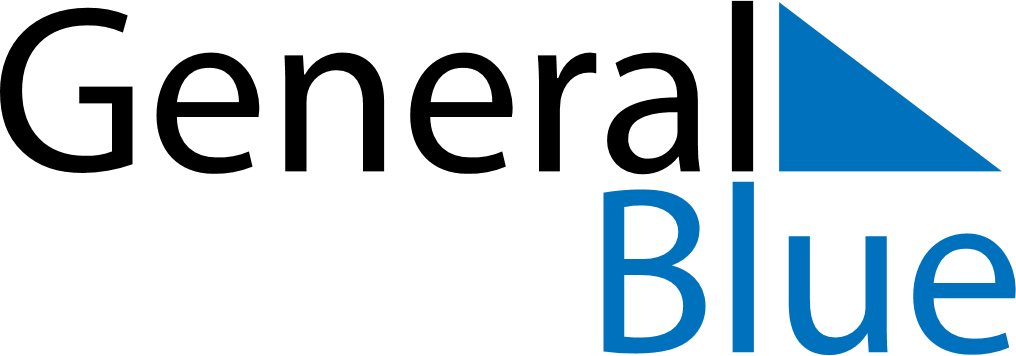 May 2024May 2024May 2024May 2024May 2024May 2024Bardejov, SlovakiaBardejov, SlovakiaBardejov, SlovakiaBardejov, SlovakiaBardejov, SlovakiaBardejov, SlovakiaSunday Monday Tuesday Wednesday Thursday Friday Saturday 1 2 3 4 Sunrise: 5:12 AM Sunset: 7:51 PM Daylight: 14 hours and 38 minutes. Sunrise: 5:11 AM Sunset: 7:52 PM Daylight: 14 hours and 41 minutes. Sunrise: 5:09 AM Sunset: 7:54 PM Daylight: 14 hours and 44 minutes. Sunrise: 5:07 AM Sunset: 7:55 PM Daylight: 14 hours and 47 minutes. 5 6 7 8 9 10 11 Sunrise: 5:06 AM Sunset: 7:56 PM Daylight: 14 hours and 50 minutes. Sunrise: 5:04 AM Sunset: 7:58 PM Daylight: 14 hours and 53 minutes. Sunrise: 5:03 AM Sunset: 7:59 PM Daylight: 14 hours and 56 minutes. Sunrise: 5:01 AM Sunset: 8:01 PM Daylight: 14 hours and 59 minutes. Sunrise: 4:59 AM Sunset: 8:02 PM Daylight: 15 hours and 2 minutes. Sunrise: 4:58 AM Sunset: 8:04 PM Daylight: 15 hours and 5 minutes. Sunrise: 4:56 AM Sunset: 8:05 PM Daylight: 15 hours and 8 minutes. 12 13 14 15 16 17 18 Sunrise: 4:55 AM Sunset: 8:07 PM Daylight: 15 hours and 11 minutes. Sunrise: 4:54 AM Sunset: 8:08 PM Daylight: 15 hours and 14 minutes. Sunrise: 4:52 AM Sunset: 8:09 PM Daylight: 15 hours and 17 minutes. Sunrise: 4:51 AM Sunset: 8:11 PM Daylight: 15 hours and 19 minutes. Sunrise: 4:50 AM Sunset: 8:12 PM Daylight: 15 hours and 22 minutes. Sunrise: 4:48 AM Sunset: 8:13 PM Daylight: 15 hours and 25 minutes. Sunrise: 4:47 AM Sunset: 8:15 PM Daylight: 15 hours and 27 minutes. 19 20 21 22 23 24 25 Sunrise: 4:46 AM Sunset: 8:16 PM Daylight: 15 hours and 30 minutes. Sunrise: 4:45 AM Sunset: 8:17 PM Daylight: 15 hours and 32 minutes. Sunrise: 4:43 AM Sunset: 8:19 PM Daylight: 15 hours and 35 minutes. Sunrise: 4:42 AM Sunset: 8:20 PM Daylight: 15 hours and 37 minutes. Sunrise: 4:41 AM Sunset: 8:21 PM Daylight: 15 hours and 39 minutes. Sunrise: 4:40 AM Sunset: 8:22 PM Daylight: 15 hours and 42 minutes. Sunrise: 4:39 AM Sunset: 8:24 PM Daylight: 15 hours and 44 minutes. 26 27 28 29 30 31 Sunrise: 4:38 AM Sunset: 8:25 PM Daylight: 15 hours and 46 minutes. Sunrise: 4:37 AM Sunset: 8:26 PM Daylight: 15 hours and 48 minutes. Sunrise: 4:36 AM Sunset: 8:27 PM Daylight: 15 hours and 50 minutes. Sunrise: 4:36 AM Sunset: 8:28 PM Daylight: 15 hours and 52 minutes. Sunrise: 4:35 AM Sunset: 8:29 PM Daylight: 15 hours and 54 minutes. Sunrise: 4:34 AM Sunset: 8:30 PM Daylight: 15 hours and 56 minutes. 